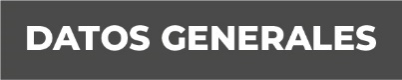 Nombre: Yanet Concepción Pérez López Grado de Escolaridad: Maestría en Tecnología EducativaCédula Profesional (Licenciatura): 3981588Teléfono de Oficina: 9221216506 Correo Electrónico: Formación Académica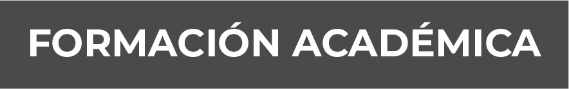 1998191998-2002Universidad Veracruzana, Campus Xalapa, Veracruz. Estudios de Licenciatura en Derecho. Graduada con Mención Honorífica.2003-2004Maestría en Tecnología Educativa. Universidad Atenas Veracruzana, Campus Briones, Xalapa, Veracruz.2003Diplomado en derecho penal Y Derecho Penitenciario. Universidad Veracruzana, Xalapa, Veracruz.2003Diplomado en enseñanza Superior, Universidad Veracruzana, Xalapa, Veracruz.Trayectoria Profesional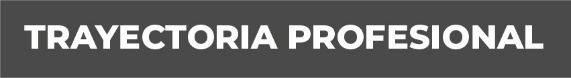 Agosto 2020Fiscal Tercera de la Unidad Integral de Procuración  de Justicia del Segundo Distrito Judicial y Encargada de la Agencia del Ministerio Público Investigador y Adscrita al Juzgado Mixto de Primera Instancia de Ozuluama, Veracruz.Comisionada como Fiscal para intervenir en Procedimiento de Ejecución de Sanciones en el Distrito de Ozuluama Veracruz.2016 -Octubre 2018Fiscal Tercera adscrita a la Unidad Integral de Procuración de Justicia del Distrito de Pánuco, Veracruz.  2015-2016Fiscal Primero Adscrito a la Unidad Integral de Procuración de Justicia del Distrito de Huayacocotla, Veracruz. Noviembre 11/2014-2015Fiscal de Distrito en Chicontepec, Veracruz C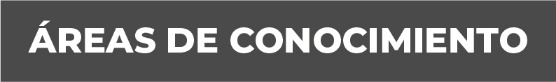 Derecho Penal y Derecho Procesal Penal. Juicios orales. Investigación JurídicaDocencia. Ejecución de sanciones 